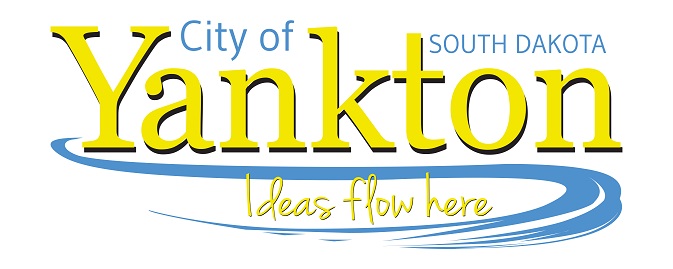 Yankton Community Library      	           515 Walnut ● Yankton, SD 57078               Phone: 605-668-5276Dana Schmidt, Director		 	   www.cityofyankton.org	              Fax:  605-668-5277FOR IMMEDIATE RELEASEDate: Thursday, February 17th @ 6:30 pm 
Subject: Adult Craft NightThe Yankton Community Library will host Adult Craft Night on Thursday, January 20th at 6:30pm.  In January we will be creating a large feather design with colorful string. String art is created by wrapping string around different points to create a design. Crafters are welcome to use a feather template or create their own design for this project.String/yarn, nails and corkboard provided.  Registration in person at the library is required for Adult Craft Night. For questions, please call the library at 605-668-5275 or email us at library@cityofyankton.org. 